THE POINTER CLUB JUDGES LIST 2021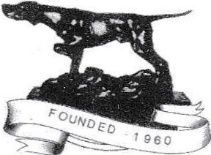 Valid from 31st July 2021 to 30th July 2022 (subject to KC Approval) ROLL OF HONOUR (retired A list judges) Pippa Cook (Robippa), David Everington (Peakdale), Vicky Everington (Peakdale), Gerald Holley, Hilda Parkinson (Daviam), Tony R Pascoe, Frank Sutcliffe (Eaglesfield).POINTER CLUB ‘A1’ LIST (Breed Specialists)Judges who have previously been approved to award CCs in Pointers and have carried out the appointmentPOINTER CLUB ‘A1’ LIST (Non-Breed Specialists)Judges who have previously been approved to award CCs in Pointers and have carried out the appointmentPOINTER CLUB ‘A1’ LIST OVERSEAS JUDGES (Breed Specialists)Judges who have previously been approved to award CCs in Pointers and have carried out the appointmentPOINTER CLUB ‘A1’ LIST OVERSEAS JUDGES (Non-Breed Specialists)F%Judges who have previously been approved to award CCs in Pointers and have carried out the appointmentPOINTER CLUB ‘A2’ LIST (Breed and Non-Breed Specialists)Judges who, if invited to judge by a society, would in principle be approved by the Kennel Club to award CCs in Pointers*Denotes CC appointment pendingPOINTER CLUB ‘A3’ LIST (Breed Specialists)For Judges who are recommended by The Pointer Club as being suitable to award Challenge Certificates in Pointers, but are not yet approved by the Kennel Club for inclusion on the A2 list		*Denotes CC appointment pendingPOINTER CLUB ‘A3’ LIST (Non-Breed Specialists)For Judges who are recommended by The Pointer Club as being suitable to award Challenge Certificates in Pointers but are not yet approved by the Kennel Club for inclusion on the A2 list*Denotes CC appointment pendingPOINTER CLUB ‘A3’ LIST (Overseas Breed Specialists)For Judges who are recommended by The Pointer Club as being suitable to award Challenge Certificates in Pointers but are not yet approved by the Kennel Club for inclusion on the A2 listPOINTER CLUB ‘A3’ LIST (Overseas Non-Breed Specialists)For Judges who are recommended by The Pointer Club as being suitable to award Challenge Certificates in Pointers but are not yet approved by the Kennel Club for inclusion on the A2 listPOINTER CLUB ‘B’ LIST (Breed Specialists)Judges who have been approved by the Pointer Club to judge the breed at shows without Ccs or Open showsPOINTER CLUB ‘B’ LIST (Non-Breed Specialists)Judges who have been approved by the Pointer Club to judge the breed at shows without Ccs or Open shows+ pending attendance at breed seminarPOINTER CLUB ‘B’ LIST OVERSEAS (Non-Breed Specialists)Judges who have been approved by the Pointer Club to judge the breed at shows without Ccs or Open showsPOINTER CLUB ‘C’ LIST (Breed Specialists)Aspirant judges who do not fall into any of the above categories and have the support of The Pointer ClubPOINTER CLUB ‘C’ LIST (Non-Breed Specialists)Aspirant judges who do not fall into any of the above categories and have the support of The Pointer ClubNote to Lists: Those who take judging appointments at Open Shows beyond the authorised Kennel Club Band ‘D’ for Pointers, (i.e. 4 classes, one of which must be Puppy) for the Club Lists they appear on, or fail to supply a written critique, may be removed from The Pointer Club ListFor further amendments/updates please contact:Hon Sec: Mr Andrew Swannell, 58, Wolverton Road, Haversham,Milton Keynes, Bucks MK19 7AB Tel: 01908 318513 mob: 07795 278056Email: andyswannell1@gmail.comNAMEADDRESSEMAILLANDLINEMOBILEAdams Linda Mrs2 Hampton on the Hill, Warwick, CV35 8QRlyndaspointers@gmail.com07815 083180Andrews MarkNashenden Farm House, Nashenden Borstal, Rochester, ME1 3TQpointer@ledgands.co.uk01634 409816Anthony Jill Mrs9 Smeeton Street, Langley, Heanor, Derby, DE75 7HPjilanthony227@gmail.com01773 535281Barker Flo Mrs15 Corvan Terrace, Tantobie, Stanley, Co Durham, DH9 9SJflo1.barker@gmail.com01207 280600Best Julie Mrs640 Huddersfield Road, Wyke, Bradford, BD12 8JRbestinapointers@gmail.com01274 601312Bond Kirsten28 Rhodes Top, Padfield, Glossop, SK13 1GEkirstenbond69@gmail.com07515 952199Buchanan RobertsonMid Murthat Cottage, Beattock, Moffat, Dumfries, DG10 9PW01683 300210Cherry Barbara Mrs50 Coventry Road, Kingsbury, Tamworth, Staffs B78 2LXshanandi@btinternet.com01827 872258Clarke ChrisHopground Cottage, Hertford Rd, Bramfield, Herts, SG14 2QG01992 586723Craik Christine10 Ruscote Ave, Banbury, Oxon, OX16 2NWchriscraik@aol.com01295 257494Critchley BarbaraDudley House, Clarks Hill, Whitefield, Manchester, M45 7TCcritchleywhipspan@gmail.com01617 668538Drake Janet424 Newport Rd, Cowes, Isle of Wight, PO31 8PPclamerkinpointers@hotmail.com01983 209068Dyer Sam83 Mellor Brow, Mellor, Blackburn, Lancs, BB2 7PNsamdyer366@gmail.com07738 001187Edmondson HelgaThe Cedars, Thorns Lane, Sedbergh, Cumbria, LA10 5LDhelgaedmondson@outlook.com01539 62031607733 19Evans JohnJoneva Cottage, West Knapton, Malton, N.Yorks, YO17 8JB01944 758743Eldridge Patricia1 Holly Hayes Rd, Whitwick, Coalville, Leics, LE67 5GGpatricia.eldridge@ntlworld.com01530 45017707846 560926Francis RuthBluebell Cottage, Highfield Terrace, Glentham, Market Rasen, Lincs LN8 2ENfeebrickruth@hotmail.co.uk01673 87879507512 455144Gordon Wendy3 Scott Drive, Ormskirk, Lancs L39 1PPhawkfieldpointers@gmail.com07967 802355Gorrian TomMousewater Cottage, Wilsontown, Nr Lanark, ML11 8ETtom.gorrian@btinternet.com01555 81243007779 329320Guy Carol4 Foxmere Close, Crowle, Worcester, WR7 4APcarofel@hotmail.co.uk01905 380011Hambling Rachel42 Heath Lane, Blackfordsby, Derby, DE11 8AA01283 210840NAMEADDRESSEMAILLANDLINEMOBILEHarrison Jayne45 Sunningdale Ave, Heanor, Derby, DE75 7BSjayneharrison2010@live.co.uk01773 712923Heaton Melanie Miss284 Eaves Lane, Chorley, Lancs, PR6 0DXbrackenstyle@talktalk.net01257 272943Hewitt AnnetteBrockley Hall, Long Framlington, Morpeth, Northumberland, NE65 8JGannetterobson55@hotmail.com01665 570944Hinton LynneSpringfield, Three Ashes Lane, Newent, Gloucester, GL18 1DFrob.lynne@talktalk.net01531 248354Howes Aidine221 The Moors, Kidlington, Oxford, Oxon OX5 2AEdinihowes@gmail.com07885 442757Howes Mick221 The Moors, Kidlington, Oxford, Oxon OX5 2AEmickhowes@btconnect.com medogold@btconnect.com07885 442757Huxley JoanGrange Farm, Bielby, Pocklington, York, YO42 4JLwoodfleet@btinternet.com01759 318588Ingham DawnThe Bungalow, Green Meadow, Trawden, Lancs, BB8 8PDdwninghm@aol.com01282 363080Ingham GrahamThe Bungalow, Green Meadow, Trawden, Lancs, BB8 8PD01282 363080Isherwood CarolAshbourne, Sunton, Collingbourne, Ducis, Marlborough, SN8 3DZsymitry_pointers@yahoo.co.uk01264 850395James Ronald55 High Street, Upton, Northants NN5 4ENmail@rwjames.me.uk01604 240686Kelly Val47 Whitestone Crescent, Yeadon, Leeds, LS19 7JSvkelly7043@aol.com01132 506138Kent YvonneLevendale, Hemswell Cliff, Lincs, DN21 5TXlokmadi@hotmail.com01427 668215Knowles, LynetteOld Grove, Llangrove, Ross-On-Wye, Herefordshire HR9 6HAdovehayes@tiscali.co.uk01989 770263Lambert Lorna47 New St, Bentley, Doncaster, DN5 0AZlornadowne7@gmail.com01302 875750Lennox Ann8A Redgates Lane, Sewards End, Saffrron Walden, Essex CB10 2LW annlennox345@gmail.com01799 51312607974 965285Limm Diane18 Vicarage Close, Dordon, Tamworth, Staffs, B78 1THdalric82@hotmail.com01827 330311Lowe AnnLaughern House, Church Rd, Crowle, Worcester, WR7 4AXlowsmoor@outlook.com01905 381403Mackay Colin9 Ebbisham Rd, Epsom, Surrey, KT18 7NP,pointers.woodglade@gmail.com01372 810936Mackay Maureen9 Ebbisham Rd, Epsom, Surrey, KT18 7NPpointers.woodglade@gmail.com01372 810936MacManus Michelle40 Longlands Lane, Heysham, Morecambe, Lancs, LA3 2NSmichellemacmanus@icloud.com01524 852310Marsh GlynisNethergate House, Nethergate St, Harpley, Norfolk, PE31 6TNratchda@btinternet.com / ratchda@sky.com01485 521751Martin, RuthSunhouse Gundogs, Belgate Cottage, Shobdon, Herefordshire, HR6 9NJruth@sunhousegundogs.co.uk01568 708303McBurnie MaryWhitwell Wood Bungalow, Whitwell Common, Worksop, S80 3EHmarymcburnie54@gmail.com01909 724149McDougall DonnaBridge Cottage, Dursden Lane, Pewsey, Marlborough, Wilts, SN9 5NJ07909 457496Milton JanetJankris, Wedlakes, Watchett, Somerset, TA23 0JLjanetjankris2014@gmail.com01984 631545Mitchell SteveThe Nook East, Division Lane, Marton Moss, Blackpool, FY4 5DZstevemitch2014@sky.com01253 694929Naden ChristinePoores Farm,Elmley Rd, Brambledown, Sheppey, Kent, ME12 3SSwychwoodpointers@btinternet.com01795 873061Nelis Ria41 Sand Lane, Warton, Carnforth, Lancs, LA5 9NJfreebreeze.ria@gmail.com01524 73287507971 044471Newberry ElaineRosary Cottage, Ashperton, Nr Ledbury, Hereford, HR8 2RYenewberry@btinternet.com01531 670955O’Driscoll GeraldineFowington, Edenmouth Farm, Kelso, Roxsburghshire, TD5 7QBedenmouth.odris@gmail.com01890 830391O’Neill Carolyn217 Cromwell Lane, Burton Green, Kenilworth, Warks, CV8 1PNcarolyn.themews@talktalk.net02476 47464607881 687055Organ ColinBoltsburn Mine Cottage, Rookhope, Bishop Auckland,Co. Durham, DL13 2BH01388 517483Organ JulieBoltsburn Mine Cottage, Rookhope, Bishop Auckland, Co. Durham, DL13 2BHjuliag.organ@outlook.com01388 517483Parsons EricaCadditon Farm, Bondleigh, North Tawton, Devon, EX20 2AWerica@cadditon.eclipse.co.uk01837 82269NAMEADDRESSEMAILLANDLINEMOBILEParsons SteveCadditon Farm, Bondleigh, North Tawton, Devon, EX20 2AW01837 82269Pavey PeterJoneva Cottage, West Knapton, Malton, N.Yorks, YO17 8JBpeterpavey@yahoo.com01994 758743Philo Rachel                                                             Sunnyside Cottage, Wyatt Road, Sutton Lakes, Hereford HR1 3NSrachelphilo@outlook.com07866 688804Pimblett Gordon209A Wigan Rd, Atherton, Lancs, M29 0GB01942 870012Pimblett Linda209A Wigan Rd, Atherton, Lancs M29 0GBlindap123@tiscali.co.uk01942 870012Richards Janet28 Hull Rd, West Howe, Bournemouth, BH11 9REjanetrichards136@btinternet.com01202 575581Rigby ElizabethGabsnout, Glenluce, Newton Stewart, Dumfries & Galloway, DG8 0LSejrigby@aol.com01581 600211Robertshaw CicelyThe Cedars, Thorns Lane. Sedbergh, Cumbria, LA10 5LDcrookrisepointers@gmail.com01539 620316Rose Stephen6 Iris Close, Sandfields Estate, Port Talbot, W. Glam, SA12 7ADsteve.ridanflight@gmail.com01639 885062Sillince Karen24 Carr Head Lane, Bolton Upon Dearne, Rotherham, S. Yorks, S63 8DDkaren546@btinternet.com01709 880237Simmons Gail7 Brookhouse Court, Nether Langwith, Mansfield, Notts NG20 9EHgail53830@gmail.com07737 169504Smith Pauline46 Tennyson Ave, Dukinfield, Cheshire, SK 16 5DPpauline.smith000@hotmail.co.uk01613 387662Tait StuartMoordale Cottage. Fodderdyke Bank, Drainside, Newleake, Boston, PE22 8JA01205 270305Theobald BarbaraGwen Yr Haul, Rhiw Rd, Rhiwtawr, Swansea, SA9 2RAbarbara@tycarregpointers.com01639 830095Thorpe Neville95 Dell Rd, Oulton Broad, Lowestoft, Suffolk, NR33 9NTjanejthor@aol.com01502 569243Tibbs PamelaCroft Kennels, Croitachonie Cairndow, Argyll, PA26 8BGinfo@raigmoregundogs.co.uk01499 600239Turnbull AnnTy Newydd, Church Rd, Castlemoreton, Worcs, WR13 6RE01684 833547Twyman RonaldRamada, Cranesgate North, Whaplode, St Catherines, PE12 6SRronald .twyman@yahoo.co.uk07754 564144Walkling RoystonWillow Tree House, Caistor Rd, Owersby Moor, Market Rasen, LN9 3YWrwalkling@aol.com / walkling100@aol.com01673 828102Welch SusanHillybarn Farm House, The Mount, Ifield Wood, W.Sussex, RH11 0LFhookwoodpointers@gmail.com	01293 871204Welham BarryThe Larches, Harston Rd, Denton, Grantham, Lincs, NG32 1LL01476 870732Westaway Penny2 Clawson Lane, Ab Kettleby, Melton Mowbray, Leics, LE14 3HXpenwest@talktalk.net01664 822689Westron LindaWiltshireaurichalcum99@hotmail.co.uk07734 706112Whitham Eddie16 Lincs Wold, Liversedge, W.Yorks, WF15 8JLjillneddie@live.co.uk01274 874618Whiting Joyce58 Nottingham Rd, Codnor, Derby, DE5 9RH01773 742095Wilkinson SueKiora, Collin Lane, Willersley, Broadway, Worcester, WR12 7PD01386 853241Williams BrynWyndsmoor, Hafod Rd, Pant Glas Gwernafield, Nr Mold, Flints, CH7 5ESwinnwilliebr@gmail.com01352 740520Wilson LindaMontrose, Waste Green Lane, Algarkirk, Boston, Lincs, PE20 2APchiefielinda534@gmail.com01205 260267Wright Beryl8 Hoyle Court Drive, Bailson, Shipley, W.Yorks, BD17 6HAitisbee33@gmail.com01274 595807NAMENAMEADDRESSADDRESSEMAILEMAILLANDLINELANDLINEMOBILEArmstrong, MorayArmstrong, MorayBramdene, Cargo Beck, Cargo, Carlisle, Cumbria, CA6 4BBBramdene, Cargo Beck, Cargo, Carlisle, Cumbria, CA6 4BB01228 67431801228 674318Arrowsmith DianeArrowsmith DianeFleetapple, Maker Lane Farmhouse, Hoar Cross, Burton on Trent, DE12 8QPFleetapple, Maker Lane Farmhouse, Hoar Cross, Burton on Trent, DE12 8QP01283 57544801283 575448Atkinson CAtkinson C5 Bristol Ave, Rossall, Fleetwood, Lancs, FY7 8JQ5 Bristol Ave, Rossall, Fleetwood, Lancs, FY7 8JQ01253 87089901253 870899NAMENAMEADDRESSADDRESSEMAILEMAILLANDLINELANDLINEMOBILEBell DavidBell DavidHeathfield, Pound Green, Button Oak, Bewdley, Worcester, DY12 3LLHeathfield, Pound Green, Button Oak, Bewdley, Worcester, DY12 3LL01299 40380401299 403804Blay PamBlay Pam7 Mayfield Road, Lyminge, Folkestone, Kent, CT18 8HL7 Mayfield Road, Lyminge, Folkestone, Kent, CT18 8HL07732 273705Bott RichardBott RichardGrove House, 79 Brigg Lane, Camblesforth, Selby, N.Yorks, YO8 8HDGrove House, 79 Brigg Lane, Camblesforth, Selby, N.Yorks, YO8 8HD01757 61126501757 611265Brace AndrewBrace Andrew11 Lennox Lane, Bidston Village, Prenton, Merseyside, CH43 7RB11 Lennox Lane, Bidston Village, Prenton, Merseyside, CH43 7RB01512 00196701512 001967Byrne, JeanByrne, Jean4 East View, Off Oak St, Shawforth, Rochdale, Lancs, OL12 8NT4 East View, Off Oak St, Shawforth, Rochdale, Lancs, OL12 8NT01706 85324601706 853246Coode CarolCoode CarolWarringah’s, Valley View, Faunhope, Hereford, HR1 4PUWarringah’s, Valley View, Faunhope, Hereford, HR1 4PU01989 74029601989 740296Daltry JDaltry JGuildstead Court, Yelsted Lane, Yelsted, Sittingbourne, Kent, ME9 7UTGuildstead Court, Yelsted Lane, Yelsted, Sittingbourne, Kent, ME9 7UT01634 36453901634 364539Ellis NormaEllis Norma121 Parkside, Darlington, Co. Durham, DL1 5TA121 Parkside, Darlington, Co. Durham, DL1 5TA01325 38088201325 380882Foss ValerieFoss Valerie16 Hanna Court, Wilmslow Rd, Handforth, Wilmslow, SK9 3JX16 Hanna Court, Wilmslow Rd, Handforth, Wilmslow, SK9 3JX01625 53143801625 531438Gadsby MikeGadsby MikeMeadow Green, Moss House Lane, Westby, Preston, PR4 3PEMeadow Green, Moss House Lane, Westby, Preston, PR4 3PE01772 68730101772 687301Gorman KathyGorman Kathyc/o Fosse Data, Mitchell Ct, The Mount, Rugby, Warwicks, CV23 0UYc/o Fosse Data, Mitchell Ct, The Mount, Rugby, Warwicks, CV23 0UY01788 86096001788 860960Haran GordonHaran Gordon2 Auchentree Rd, Glengarnock, N. Ayshire, KA14 3BU2 Auchentree Rd, Glengarnock, N. Ayshire, KA14 3BU01505 68553901505 685539Harris Sue JHarris Sue J484 Knutsford Rd, Warrington, Cheshire, WA4 1DX484 Knutsford Rd, Warrington, Cheshire, WA4 1DX01925 65303901925 653039Hill AlexandraHill Alexandra6 Beaford Rd, Manchester, M22 0AG6 Beaford Rd, Manchester, M22 0AG01612 70088701612 700887Hollings E PatsyHollings E PatsyChurch House, Carlton, Yeadon, Nr Leeds, LS19 7BGChurch House, Carlton, Yeadon, Nr Leeds, LS19 7BG01132 50511301132 505113Horswell GeoffHorswell Geoff25 Whatton Rd, Kegworth, Derby, DE74 2EZ25 Whatton Rd, Kegworth, Derby, DE74 2EZ01509 67405901509 674059Johnson BJohnson B3 Flint Cottages, Herringswell Lane, Kentford, Newmarket, CB8 3QS3 Flint Cottages, Herringswell Lane, Kentford, Newmarket, CB8 3QS01638 75061401638 750614Kane FrankKane Frank71 Coast Rd, Redcar, Cleveland, TS10 3RD71 Coast Rd, Redcar, Cleveland, TS10 3RD01643 48589501643 485895McMaster, Mr RMcMaster, Mr R21 Southside Gardens, Sunderland, Tyne and Wear, SR4 0NP21 Southside Gardens, Sunderland, Tyne and Wear, SR4 0NP07711 845687Miller JennyMiller JennyPeachtree Cottage, Watling St, Claybrook Parva, Lutterworth, LE17 5BEPeachtree Cottage, Watling St, Claybrook Parva, Lutterworth, LE17 5BE01455 22033001455 220330Morgan AngelaMorgan AngelaFootnote, Station Rd, Charlton Mackrell, Somerton, Somerset, TA11 6AGFootnote, Station Rd, Charlton Mackrell, Somerton, Somerset, TA11 6AG01458 22350501458 223505Peak JillPeak JillMarcliffe Kennels. Marsh Rd, Banks, Southport, PR9 8DZMarcliffe Kennels. Marsh Rd, Banks, Southport, PR9 8DZ01772 81323201772 813232Pinkerton SharonPinkerton SharonAbbey Kennels, Thornton Rd, Goxhill, Barrow upon Humber, DN19 7LWAbbey Kennels, Thornton Rd, Goxhill, Barrow upon Humber, DN19 7LW01469 53219101469 532191Richardson JamesRichardson James3 Lomond Road Wemys Bay, Renfrewshire, PA18 6BE3 Lomond Road Wemys Bay, Renfrewshire, PA18 6BE01475 32133501475 321335Smillie-Gray DSmillie-Gray DOakberrow, Stoneyard Green Cottages, Coddington, Ledbury, Hereford, HR8 1JROakberrow, Stoneyard Green Cottages, Coddington, Ledbury, Hereford, HR8 1JR01531 64010201531 640102Thirlwell, J S MrThirlwell, J S MrWhickham Hill South, Whickham Highway, Gateshead Tyne and Wear NE11 9QLWhickham Hill South, Whickham Highway, Gateshead Tyne and Wear NE11 9QL07887 771222Thorn-Andrews ZenaThorn-Andrews ZenaDrakesleat, Bestmans Lane, Kempsey, Worcester, WR5 3PZDrakesleat, Bestmans Lane, Kempsey, Worcester, WR5 3PZ01905 82072001905 820720Waddell, M M MrsWaddell, M M Mrs2 Auchengree Road, Glengarnock, Beith, Ayrshire KA14 3BU2 Auchengree Road, Glengarnock, Beith, Ayrshire KA14 3BU01505 68553901505 685539Ward J MrsWard J MrsProspect Cottage, 98a Bank St, Morley, Leeds, LS27 9HYProspect Cottage, 98a Bank St, Morley, Leeds, LS27 9HY01132 52656001132 526560Whyte FrankWhyte Frank8 Hollinlea, Carlisle Rd, Annan, Dumfrieshire, DG12 6QU8 Hollinlea, Carlisle Rd, Annan, Dumfrieshire, DG12 6QU01461 80037201461 800372Wilberg, Sigurd40 Malmsbury Road, Cricklade, Wiltshire, SN6 6RP40 Malmsbury Road, Cricklade, Wiltshire, SN6 6RPsigurd@kanix.ccsigurd@kanix.cc01793 75111501793 751115Woodward ColinWoodlands, Furlong Rd, Bolton on Dearne, Rotherham, S63 8HUWoodlands, Furlong Rd, Bolton on Dearne, Rotherham, S63 8HU01709 89666301709 896663Young Keith17 Riversleigh Rd, Leamington Spa, Warwicks, CV32 6BG17 Riversleigh Rd, Leamington Spa, Warwicks, CV32 6BG01926 33648001926 336480NAMEADDRESSEMAILLANDLINEMOBILEBrophy SueFloodhall, Knocktopher, Co. Kilkenny, Eire0035 3567768941Hamilton Jenny603 Tram Rd, Ohoka, RD2 Kaiapol 7692, New Zealand0033 120317Oliveira RuiRS Marcal 23 2, 1200-419 Lisboa, Portugal00351/213900497Wong David4 Awatea Rd, St Ives, New South Wales, 2075, Australia00612 9144 3480NAMEADDRESSEMAILLANDLINEMOBILEReid, Ashley115, Campbells Road, Clyde, Victoria, Australia 397803 5998 5082Yuhasz Ann906 Jade Drive, Key Largo, FL 3303744 05645989NAMEADDRESSEMAILLANDLINEMOBILEDunn Danielle Miss76 Newsam Rd, Kilnhurst, Mexborough, S. Yorks S64 5UNdanielle_meadowpoint@blueyonder.co.uk01709 320656Moss, AlastairPlantation Cottage, Ringtail Road, Burscough, L40 8JYewtor@petparaphernalia.co.uk01704 89312807545 575229*Radcliffe Jackie MrsTroughfoot Farm, Caithwaite, Carlisle CA11 9RDjackiesniperay@icloud.com01768 89493707741 655656*Richardson Steve22 Kings Rd, Easterton, Devizes, Wilts, SN10 4PX  07810 11767601380 699337NAMEADDRESSEMAILLANDLINEMOBILECobden Jan MrsBakers Hill Farm, Stane Street, Slinfold, Horsham, W Sussex RH13 0REalozia55@gmail.com01403 790401Dyer SharronFarm View, 111 Maldon Road, Tiptree, Essex CO5 0PGsharron@sharnphilly.co.uk07946 327289Goodwin, Wendie34 Holly Grove, Fareham, Hants PO16 7UPtyremywendie@hotmail.co.uk01329 314071Jacques, MariaFell Haven, Stanhope, Bishop Auckland, DL13 2ESmaranique@outlook.comMason Rosemary MrsMount Pleasant, Gatebeck, Nr Kendal, Cumbria, LA8 0HSfigaro1812@gmail.com01529 567353Moulding HazelHighfield, Copgrove, Harrogate, HG3 3SZtheheaning@sky.com07788 982280*Nicholls Jennifer Miss14, Badshaw Avenue, Treeton, Rotherham S60 5QJjennifer.nicholls1@hotmail.co.uk07772 365261*Oddie Matt83 Mellor Brow, Mellor, Blackburn, Lancs BB2 7PNmattoddie@btinternet.com07708 120756*Perkins Colette MrsThe Sycamores, Sarne, Holywell, Herefordshire, CH8 9DEcolette.p@hotmail.co.uk07824 993959*Stangroom Cindy MrsLappakia, London Rd, Stroud, Glos, GL5 2AJstangroomcindy63@gmail.com01453 756460Weaver Sue Mrs22 Buckmaster Ave, Clayton, Newcastle, Staffs, ST5 3ANanniezu22@gmail.com01782 622111*Williams Shona Mrs37 Gladstone Rd, Headington, Oxford, OX3 8LL01865 769382NAMEADDRESSEMAILLANDLINEMOBILEAlcorn, David, MrAnnavale, Biggar, ML12 6LX07719 407621Bradley Elaine Mrs36 Calver Close, Dodworth, Barnsley, S75 3QW07796 956588Byrne, Jean4 East View, off Oak Street, Shawforth, Rochdale, Lancs OL12 8NT01706 853246*Eyeington, JaneGreys Farm, Horsley Fen, Chatteris, Cambs PE16 6XA01354 693358Glen, IreneCarlton Cottage, Deans Square, Topcliffe, Thirsk N Yorks YO7 3RT01845 577764Grime, Patricia MrsCoppice Cottage, Tockholes Road, Tockholes, Darwen, Lancs BB3 0LP01254 264384Howarth DSchool House, Arkholme, Carnforth, Lancs, LA6 1AU01524 222052Masters M Langlea, Ford St, Wellington, Somerset01823 662503Millard J Mrs (nee Fairall)12 Lynton Drive, Ely, Cambridge, CB6 1DQ01353 669745Morgan, Christine Mrs62 Meadowgate, Brampton Bierlow, Rotherham S63 6HJ07970 634780Morris ROld Pointymister Farm, Risca, Newport, NP11 6EC01633 612326*Mosedale Russell3 Wild Goose Close, Ibstock, Leicester, LE67 6PE01530 481080Trow, Lesley, Mrs13, Melton High Street, Wath Upon Dearne, Rotherham, S Yorks S63 6QF01709 207556NAMEADDRESSEMAILLANDLINEMOBILEO’Gorman JohnInis Ealga, Monksgrange. Clonmel, Co. Tipperary, Eire00353 876082053Barrs Sue Ms312, Bluewater Drive, Bluewater 4818, Queensland, Australiapanoplypointers@gmail.com0407 489036Robinson Paul420, Pokeno Road, Tyakau, New Zealand 2440+64212440667NAMEADDRESSEMAILLANDLINEMOBILEStewart-Richie, DianeGwendariff, Nut Hill Road, Moira, County Armagh, Northern Ireland BT67 0PH07740 679808NAMEADDRESSEMAILLANDLINEMOBILEAdams Kyle12 Queens St, Earlsbarton, Northants, NN6 0LN07857 156636Beesley Chrissie MrsBirchleith, 1 Moat Lane, Perry, Cambs, PE28 0SYchrisbeesley@gmail.com01480 812296Bird Avril MrsThe Vine, 7 Lower Caldecote, Biggleswade, Beds, SG18 9AXavrilpointers@gmail.com01767 310384Brown M MrsForest Lodge, Slamminton Rd, Limerigg, Falkirk, FK1 3BN01324 851312Coone E Mrs7 Prince St, Sudbury, Suffolk, CL10 1HZ01787 311939NAMEADDRESSEMAILLANDLINEMOBILECrawte Wendy MrsCamfreys, White Horse Lane, Rhodes Minnis, Canterbury, CT4 6EPleascliffe@hotmail.com01303 862408Crawte WilliamCamfreys, White Horse Lane, Rhodes Minnis, Canterbury, CT4 6EPleascliffe@hotmail.com01303 862408Earl Faith MissBrickyard Cottage, Dinmore Estate, Dinmore, Herefordshire, HR4 8EEfaith_earl@hotmail.com01432 830641Fairbairn JGlencairn Cottage, Fenwick Rd, Kilmaurs, Ayrshireshire, KA3 2TE01563 539445Flint Elizabeth M MrsWells Cottage, Bisley, Nr. Stroud, Glos, GL6 7AGbisleyflints@gmail.com01452 770289Henry Carol MsMousewater Cottage, Wilsontown, Nr. Lanark, ML11 8ETtom.carol@btinternet.com01555 812430Heighway Mark38 Barnfield Rd, Burslem, Stoke on Trent, Staffs, ST6 3DHmark.heighway@ntlworld.com01782 810610Houlder Jackie Mrs5 Staithe St, Bubwith, Selby, N. Yorks, YO8 6LSJacques Ann MissWheeler Lodge, Steep Close, Findon, West Sussex, BN14 0TDannj30564@gmail.com01903 877234Langford Sue MrsWellwood, Lanton Rd, Jedburgh, TD8 6RYsue@papermillpointers.co.uk01835 863186Milford A Ms33 Andrews Way, Harnham, Salisbury, Wilts, SP2 8QRmandy@mandymilford.co.uk01722 338980 07733 363703Mitchell M MrsThe Nook East, Division Lane, Marton Moss, Blackpool, FY4 5DZstevemitch2014@sky.com01253 694929Moore Tracey MrsWoodburn Brae, Hawick, Roxburghshire TD9 7PJtraceymoore1@btinternet.com01450 88036507815 298247Nicholls Marie Mrs32 Lodge Hill Drive, Kiveton, Sheffield, S26 5RUmarie.nicholls3@hotmail.co.uk01909 773780Paton Ann MrsLower Castleby, Haverfordwest, Pembs, SA62 5DN01348 881676Perkins RogerThe Sycamores, Sarne, Holywell, Herefordshire, CH8 9DEroger_p.@hotmail.co.uk07500 292804Pole Madge MrsRuby Cottage 19 Church St, Donisthorpe, Swadlincote, Derby, DE12 7PX01530 274992Pole, Steve MrRuby Cottage 19 Church St, Donisthorpe, Swadlincote, Derby, DE12 7PX07514 691502Preece Diana Mrs2 Linden Cottages, 134 Everton Rd, Hordle, Lymington, SO41 0HBdianapreece@btinternet.com01425 520989Purdy Sue Miss19 North Drive, March, Cambridge, PE15 9AAsusan.purdy670@btinternet.com01354 659107Rayner, Lynda78, Ashfield Drive, Swadlincote, Derbyshire DE12 6HQlyndarayner@gmail.com01530 41699507443 848744Roberts Kerry Mrs1 Laverstoke Lane, Whitchurch, Hants, RG28 7PAbyphargundogs@gmail.com01256 895501Schofield Barbara Mrs14 Mayflower Cl, S.Killingholme, Immingham, S.Humberside, DN40 3HEpennystonepointers@gmail.com01469 540182Sherwood C A Mrs51 Roberts Rd, Barton Stacey, Winchester, Hants, SO21 3RUlambleaze@hotmail.co.uk01962 761196Smith Stephanie MissGreenacre, Warleggan, Cornwall, PL30 4HBblueyonda@live.co.uk01208 821931Tait Sheila MrsMoordale Cottage, Fodderdyke Bank, Drainside, Newleake, Boston, PE22 8JA01205 270305Thorpe Jane Mrs95 Dell Rd, Oulton Broad, Lowestoft, NR33 9NTjanejthor@aol.com01502 569243Wood DavidForestry Lodge, Barningham, Richmond, N Yorks DL11 7EAwood.david@btinternet.com07802 467567NAMEADDRESSEMAILLANDLINEMOBILEAveris Gill MrsTweed House Kennels, Off Low Lane, Horsforth, Leeds01132 590013Bannister J MrsCottage Kennels, Grange Lane, Telford, TF2 9PB01952 613500Bayne, J MrsOutgate House, Outgate Leverton, Boston, Lincs, PE22 0AA01205 871714Bodle Bridgette MrsPoplar Farm East, Heckington,Lincs, PE20 3QF07541 230401NAMEADDRESSEMAILLANDLINEMOBILEButler-Holley P Mrs13 Redthorpe Cres, Redbrook, Barnsley, S75 1JE07850 419204Crocker, BlakeRivenhall Villa, Withy Road, East Huntspill, Somerset, TA9 3NW07824 776757Davis J G MrsBrook House, Edvin Loach, Bromyard, Hereford, HR7 4PW01885 482404Gowland, Penny +The Cottage, Church Street, Press, Whitchurch, Shropshire SY13 2EEpennygowland@btinternet.com07970 860622Graham T5 Alexander Place, Askam in Furness, Cumbria, LA16 7BT01229 464203Grimsdell Fran MrsThe Paddocks, The Street, Caston, Attleborough, NR17 1DD01953 483536Henshaw, Amber3 Habberfield, Tidworth, Wiltshire SP9 7FSambs_henshaw@hotmail.com07884 181382Hollings SCarlton Hall Farm, Carlton, Yeadon, LS1901132 505113Hutchison B Mrs116 Shepherds Lane, Dartford, Kent, DA1 2NN01322 408359Hutchison D116 Shepherds Lane, Dartford, Kent, DA1 2NN01322 408359Lawler GPenywaun Boarding Kennels, Ebenezer Rd, Llanedi, Swansea, SA4 0FE01269 593267McDonald R23 Wilbury Hills Rd, Letchworth, Herts, SG6 4JU01462 672696Millard J Mrs (nee Fairall)121 Lynton Drive, Ely, Cambs, CB6 1DQ01353 669745Moore C MrsThe Lodge, The Nant, Llanferris, Mold, Denbighshire, CH& 5SS01352 810490Morgan C Mrs62 Meadowgate,Brampton, Bierlow, Rotherham, S63 6HJ01709 760124Newton Editha Miss244 Shuttlewood Rd, Bolsover, Chesterfield, S44 6PA01246 240520Newton, James +Field House Farm, Brigg Road, Scotter, Lincolnshire, DN21 3HU07305 811924Prangle C MissTara, 64 Bristol Rd, Chippenham, Wilts, SN15 1NS01249 658288Sevastapulo C MrsCrumble Cottage, Bishops Frome, WR6 5AU01885 490896Stafford R193 Peniel Green Rd, Llansamlet, Swansea, SA7 9BA01792 979404Stamp, Barbara396, Princess Drive, Liverpool, L14 8XQ07715 030332Stirk, Graham40, Liskeard Way, Freshbrook, Swindon, SN5 8NL01793 520347Sutton, Helen45A Leigh Crescent, Long Itchington, Southam, Warwickshire, CV47 9QSbenzali74@gmail.com01926 810779Swannell, Andrew58, Wolverton Road, Haversham, Milton Keynes, MK19 7ABandyswannell1@gmail.com01908 31851307795 278056Taylor L Mrs151 Nottingham Rd, Trowell, Notts, NG9 3PN01159 320090NAMEADDRESSEMAILLANDLINEMOBILEBielefeld, DavidWenigerbachstrasse 11 Neunkirchen-Seelscheid 53819 Germanydavid.bielefeld@gmx.de0049 (0) 1748233025NAMEADDRESSEMAILLANDLINEMOBILEMOBILEAnderson-Rowell Sam MissTyne and Wearmicksam64@sky.com07711 38747807711 387478Blunt Sue MrsShenley Farm House, Crick, Northants, NN6 7SW01788 822250Collins C Miss27 Goldhanger Rd, Heybridge, Maldon, Essex, CM9 4QR01621 855513Collins Derek84 Birchmoor Rd, Birchmoor, Tamworth, Staffs, B78 1AB01827 705484Collins Jackie Mrs84 Birchmoor Rd, Birchmoor, Tamworth, Staffs, B78 1ABjackie_collins4@yahoo.co.uk01827 705484Desmond Sue 9 Guernsey Close, Crawley, W. Sussex, RH11 9QSkajesola@gmail.com01293 277617Harris A MrsThe Gable, 54A Priory Rd, Peterborough, PE3 9ED01733 566927Howson J MrsGarden House, Fairy Hill, Pontefract, WF8 1SF01977 791333Lound Sharon MrsLow Farm Cottage, The Wapping Hooton Roberts, Rotherham, S65 4PG01709 851611Luke Jean MrsOakenshaw Farmhouse, 1 Stockley Lane, Crook, Co. Durham, DL15 0TG01388 747602Martin DSunhouse Gundogs, Belgate Cottage, Shobdon, Herefordshire, HR6 9NJ01568 708303Mangham Sue MrsPoets Rest, 54 Bedford Rd, Great Barford, Beds, MK44 3JF01234 741095Roberts Carol MrsBreckwood, 37 Ashbourne Rd, Ickburgh, Norfolk, IP26 5JA01842 879167Roberts Chloe Miss1 Laverstoke Lane, Whitchurch, Hants, RG28 7PA01256 895501Salt AndrewPear Tree Cottage, Vicarage Lane, Little Budworth, Tarporley, Cheshire CW6 9BYandrewsalt521@btinternet.com07779 521467Siddle Amelia MissLindholme, East Hill, Ottery St Mary, Devon, EX11 1PJ01404 812624Smith L Mrs15 Wyresdale Rd, Knot End on Sea, Lancs, FY6 0DE01253 812026Stokes Claire Miss2 Pointer Place, High St, Harlech, Gwynedd, LL46 2YE01766 781198Tregaskis Karen MrsFairings, 2 Castle Lane, Whitchurch, Aylesbury, Bucks, HP22 4JD01296 641707Warford Dawn Mrs9 Dipland Grove, Blagdon, Bristol, BS40 7SF01761 462837Woods V Miss4 Lillesdon Court Cottages, Lillesdon Lane, North Curry, Taunton, TA3 6BY01823 490687NAMEADDRESSEMAILLANDLINEMOBILEAllen AGrove House, 79 Rigg Lane, Camblesforth, Selby, North Yorkshire, YO8 8HO01757 611265Ayres-Cousins C Mrs27 Wilshere Rd, Welwyn, Herts, AL6 9PUcharlotte@viracochabeagles.co.uk07832 143455Bambridge J Rivendell, South Green, Dereham, Norfolk, NR19 1PU01362 698585Bambridge V MrsRivendell, South Green, Dereham, Norfolk, NR19 1PU01362 698585Boswell M HShardlow Knls,136 London Rd, Shardlow, Derby, DE72 2GP01332 792328Carter K47 Haldane Cres, Bolsover, Chesterfield, S44 6RU01246 822973Curry A6 Mayfield Drive, Brayton, Selby, N.Yorks, YO8 9JZ01757 708105Davies R Mrs281 Alfreton Rd, Blackwell, Nr Alfreton, Derby, DE55 5JN01773 813388Grant V Mrs30 Morritt Ave, Leeds, LS15 7EP01132 326226NAMEADDRESSEMAILLANDLINEMOBILEHall L MrsMelview Lodge, 2 Hurn Lane, Avon Castle, Ringwood, Hants, BH24 2AQ01425 471649Hammond S Ms2 Church Lane, Stamford Bridge, York, YO41 1PE01952 613500Iles-Hibbert J MrsWhittledown, Old Blandford Rd, Salisbury, Wilts, SP2 8DE01722 335375Ironside I M Mrs7 Chapel Lane, Anwick, Sleaford, Lincs, NG34 9SX01526 833189Jennings-Sharman,C Mrs1, Kirkby Lane, Newbold Verdon, Leics LE9 9LN01455 821947Leslie S Mrs298 Newton Rd, Rushden, Northants, NN10 0SY01933 311081McCourt, Leslie22, Wilmington Way, Gillingham, Kent, ME8 6HY07929 379285McDonald C MrsNorthy Springs, Mundon, Maldon, Essex, CM9 6PD01621 740920Moss A MrsPlantation Cott, Ringtail Rd, Burscough, Lancs, L40 8JY01704 893128Muirhead CShibden, Long Rd, Colby, Norwich, NR11 7EF01263 761319Racket BThe Anchorage, Angel Bank, Bitterley, Ludlow, Shrops, SY8 3HT01584 891713Rees Martyn13 Rodway Rd, Mangotsfield, Bristol, BS16 9HH01179 563959Revill J A R MrsFurzelands, 20, Acacia Drive, Maldon, Essex, CM9 6AP07764 157381Richardson K Mrs22 Kings Rd, Easterton, Wilts, SN10 4PX01380 699117Rigby B MrsThe Paddocks, Wigsley Rd, North Scarle, Lincs, LN6 9HD01522 778613Roberts D MrsGlaisdale, Pontreplod Rd, Pontypool, Torfaen, NP4 6RP01495 763885Rose-Hay E MrsAsh Tree Cottage, Hollin Green Lane, Faddily, Nantwich, CW5 8NL01270 524358Sands P MrsByways, Cromer Rd, Beeston Regis, Norfolk, NR27 9NG01263 821416Shepherd M MrsRamblers Cottage, Spring Bank, Newfield, Co. Durham, DL14 8DE01388 608984Spencer J30 Ashdale Rd, Marus Bridge, Wigan, Lancs, WN3 5QT01942 494485Troth C68 Captice Close, Old Hall, Warrington, Cheshire, WA5 8TD07877 071029Tye H Mrs24 Scots Ave, Shortlands, Bromley, Kent, BR2 0LQ02084 602049Wallwork D Mrs8 Bullrush Lane, Great Cambourne, Cambs, CB23 6BG01954 205640Webber D MsSpiders Web, School Lane, Stoke Row, Henley, Oxon, RG9 5QS01491 682934